Michael Echavarria Los Angeles, California 90013Mobile: (347) 701-7147VeteranNYC@Outlook.ComLinkedIn: www.linkedin.com/in/veterannyc/PROFESSIONAL SUMMARYSeasoned Microsoft Certified Solutions Expert/ Engineer (MCSE) with experience in information systems since 1999. Expert level resolving technological anomalies and educating end-users in best practices. Workspace expertise on supporting DoD, IC and protecting U.S. National Security Interests. DoD Top Secret clearance. OBJECTIVETo obtain a full-time position where I may utilize my skills in Cybersecurity or Information Systems Engineering. TECHNICAL SKILLS	Windows Server's- 2016, 2012 r2, 2008 r2, 2008, 2003. Windows OS's- 10, 8.1, 8, 7, Vista, XP, 2000, ME, 98, 95 Apple iOS. TCP/IP, Active Directory, Group policy, DNS, WINS, DHCP, VPN, Terminal Services, Routing and switching, Remote Access, Network planning, Cyber Security, Dameware, TeamViewer, Server Backups, vCenter, VMware, Exchange Server 2010/2013, Putty, Active Directory 2008 & 2012, JIRA Ticketing system, Remedy Ticketing System, Nmap, GFIs LanGuard, Cryptography, Organizational Security, Incident Response, Disaster Recovery, Public Key Infrastructure, Access Control and I.D. Management, ACAS, Risk Management Framework, Network Security, VOIP, Secure Network Administration, Wi-Fi Security, InsightIDR, Metasploit, Nessus fundamentals, Application Data Security, Vulnerability Assessments, NOC/ SOC. Knowledge of Air Force policies, programs, organizational units, resources and supporting units and more. PROFESSIONAL EXPERIENCEAir Force Air National Guard – 106th Rescue Wing                                              Westhampton Beach, New York	  12/2019 – 2/2021	SUPV. ITSPEC/ISSM (CUSTSPT/INFOSEC)Responsible for INFOSEC, COMSEC, COMPUSEC, EMSEC/TEMPEST programs posterity within the 106th Rescue Wing. Perform and assess ACAS Nessus Scans remediation and mitigation. Malware handling and escalation on NIPR & SIPR networks. eMASS NIPR & SIPR compliance and accreditation management. Responsible for direct supervision of information technology personnel with the overall difficulty and complexity of the basic work most typical of the organization is GS-11. Assign, direct, work review, determine work methods and procedures, establish standards of performance, and make formal appraisals of subordinates' work. Formulate training programs for subordinates and conduct informal training to broaden employee skills. Recommend promotions, reassignments, performance awards, and disciplinary actions and resolve formal grievances. Support agency and OPM personnel programs to include merit promotion, position management, position classification, equal employment opportunity employee management relations, etc. Provide oversight and responsible for all personnel in the Information Systems Branch and their accomplishment of a wide range of programs to include the Wing Cyber Security Office (WCO) as the Information System Security Manager (ISSM).Provide oversight for the Communications Security (COMSEC) account, as the COMSEC Account Manager (CAM) for the Wing and subordinate units. Ensure COMSEC Responsible Officers (CRO) comply with Air Force, National Guard, State, Federal Laws and applicable regulations. Act as the sole point of contact to the Wing Commander concerning the Wing COMSEC posture. Provide staff level function by overseeing and managing WCO level customer support. Ensure effective control of network requirements by providing a central point of contact for actions to include resolving resource conflicts, assisting system users, reviewing outstanding requirements, assessing, validating priorities and providing solution advice to customer problems. Notify Communications Flight Chief of outstanding network security problems. Ensure coordination, development and implementation of several user and customer-oriented training programs for computer and software systems, programs, and procedures.Provide general guidance and broadly defined objectives to scope, priorities of projects and requirements in the branch. Determine time frames and possible shifts in branch personnel assignments to meet objectives. Follow guidelines available for reference to include National Institute of Standards and Technology (NIST), National Security Agency (NSA), Department of Defense (DOD), Defense Information Systems Agency (DISA), Joint Publications (JP), Air Force, Major Command, National Guard Bureau, State and local regulations and directives. Consult with and provides advice to planning and implementation (P&I) function on relevant issues. Ensure deployment readiness of section personnel, equipment, and supplies. Plan for deployment/ contingency support. Prepare, maintain files and publications in accordance with current directives to include both paper and electronic media.Maintain knowledge of emerging technologies and threats, review technical periodicals, publications, and commercial standards. Develop, implement, and maintain work center training programs. Plan and schedule tasks and training activities for guard members. Oversee and conduct on-the-job training (OJT) for personnel. Create and develop lesson plans. Ensure availability of facilities and training aids. Monitor the training status of personnel and ensure supplemental and/or remedial training is accomplished. Responsible for documentation of accomplished training in a timely manner.  UBS Financial Services                                                                                            Weehawken, New Jersey	3/2019 – 6/2019	Authorized Officer- IT Systems AnalystResponsible for supporting financial corporate systems:SecurID RSA SupportRemote Access SupportBYOD/Wi-Fi SupportBlackberry Suite SupportLaptop ReclamationSmart Card/ Secure Pass ID SupportVirtualization SupportJira Incident Management, Technical documentation Technology Advisor (TechPoint)Adapted to quickly changing IT challenges. General Dynamics Information Technology/T.S.A.                                               Herndon, Virginia	6/2018 – 2/2019	Technical SEC. OPS. Center (SOC) – Field Support Engineer (Contractor)Presented high level technical problem-solving support to internal/external client’s employee(s) and less experienced personnel. Documented, analyzed and resolved technical anomalies. Researched and recommended new technology/updates to management.Documented and submitted approved documentation for all Installs, moves, adds, and changes to ensure maintenance of an up-to-date Configuration Management Database.Provided technical support for hardware (desktop, laptop, etc.) and peripherals, software (COTS, GOTS, Web, Antivirus, etc.), network (hardware, software, etc.), Voice over Internet Protocol (VoIP), audiovisual display systems, analog and wireless technologies in a multi-tenant, mission critical government facility with NIPR and SIPR environments. Analyzed requirements, developed test data, scripts and test cases.Performed testing, analyzed, and documented test results – Scheduled and coordinated customer desk side support and installs upgrades with designated representative(s) to Set up, configure and test.Facilitated a variety of seamless and comprehensive hardware/software solutions to manage an enterprise-class network.Provided quality improvements to root-cause analyses.Investigated and resolve Exchange and Good Technologies message incidents, performed forensics, and investigated unauthorized access.Maintained existing network and equipment inventory records, e.g., configuration lists, blueprints, and operational schema.Coordinated installation and maintenance of audio/visual systems hardware and related peripheral equipment. Supported VIP’s, inter-agency customers and C-Level ExecutivesInformation Management Group	 Fairfax, Virginia	12/2017 – 6/2018	I.T. SpecialistOffice 365 AdministratorNetwork AdministratorWSUS Server AdministratorFirewall AdministratorAccount MaintenanceBackup MaintenanceDomain ManagementSupported C-Level Executives and staff.Department of Defense/ Defense Media Activity/ Insight Global            Fort Meade, Maryland	7/2017 – 10/2017	Help Desk & Network Systems Admin Team (Contractor)Served as escalation point for Help Desk technicians.Troubleshot "Secured" and "Non-Secured" networks.Assisted users in troubleshooting connectivity issues remote and on site.Imaged and migrated WIN 7 to WIN 10 machines.Patched updated and pulled server data for various goals.Managed and configured Windows Server Update Services (WSUS).Trained technicians on fixing mobile devices, network troubleshooting, disaster recovery and more.Department of Defense/ Joint Service Provider/ Seneca Inc.           	 The Pentagon, D.C.	5/2017 – 6/2017Technical Support Level I-II-III (Contractor) Assisted users remotely in troubleshooting CAC card connectivity issues, windows login, network connectivity.Tested "secured" and "non-secured" ports for new setups or breakdowns.Assisted users in troubleshooting common outlook breaks and fixes, document recovery and data backups.Supported Dept. of Defense VIP’s and C-level executives.  National Center for Missing and Exploited Children 	   Alexandria, Virginia	2/2017 – 5/2017	 Help Desk Analyst (Consultant)Supported WIN 7 and WIN 10 platforms to include migrations.Migrated Office 2013 products to Office 2016 and configured multifactor authentication.Assisted users remotely and on site with various application, networking, VPN, mobile and outlook connectivity problems.Used JIRA to open, track and close tickets.	Department of Justice/ Anti-Trust Division/ Intellidyne	        Washington, D.C.	7/2016 – 10/2016	Help Desk Analyst (Contractor)Setup new on boarding attorneys and paralegals with technologies needed for their day-to-day routines.Troubleshot LAN and WAN connectivity for remote attorneys/ paralegals utilizing VPN's.Supported users remotely and onsite with WIN 7/10, MS Office applications and connectivity problems.Utilized Active Directory to manage and reset user's passwords.Recovered lost data (Data Recovery), OS imaging and trained new technicians and technicians on new technologies.Utilized SCCM to assist users remotely and/or push new software to their machines.Attended meetings to contribute to overall network health, user assistance and best practices. Supported VIP’s and C-Level executives.U.S. District Court / Courtroom Connect	      New York, New York	4/2016 – 5/2016	 Network Support Technician (Contractor)Provided real-time desktop support, internet and troubleshooting support for law firm during 3-week federal trial.Supported remote lead administrator with routing, switching, court technology and voice transcribing technology. ~ Work Below- Simultaneously attended John Jay College of Criminal Justice & New York Business Institute~Icahn Associates	                                                                      New York, New York	4/2015 – 5/2015	Network Support (Contractor)(Space Saver-Please inquire within)1-800-Flowers.Com	   Carle Place, New York	8/2014 – 9/2014	N.O.C. Analyst (Consultant) (Space Saver-Please inquire within)EDUCATIONPurdue University Global, New York, New YorkMasters of Science in Cyber Security Mgmt. 11/2021John Jay College of Criminal Justice, New York, New YorkBachelor’s Degree, Criminology 12/2015New Horizons Computer Training Center, Falls Church, VirginiaInformation Security Professional (Security+, CEH, CASP)  2/2017New York Business Institute, New York, New YorkNetwork Administrator, Network Engineering (MCSA & MCSE), Linux and Exchange Server 2010/2013 12/2014MILITARY SERVICE	UNITED STATES ARMY	                                                              Fort Irwin, CA/ Mazar E Sharif, Afghanistan/O.E.F.	3/2009 – 8/2012	Tank Turret Repair/ Small Arms Repair (MOS 91K)	Retained and repaired U.S. Army information systems, such as tanks, vehicles, and self-propelled artillery systems. Retained and troubleshot electronic, mechanical components and information systems on M1 Abrams, Paladin M109A6 and M2 Bradley's and supported service member's personal devices.  Security Assistance Force (ISAF) - Assisted the Afghanistan government in the establishment of a secure and stable environment.  Force Protection, Ordnance clearing. Managed mail convoys, secured federal property, organized, and distributed federal mail and more. 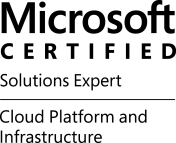 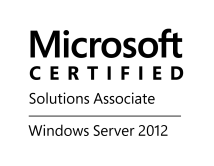 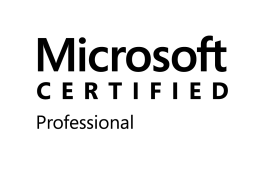 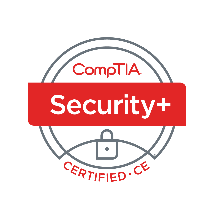 